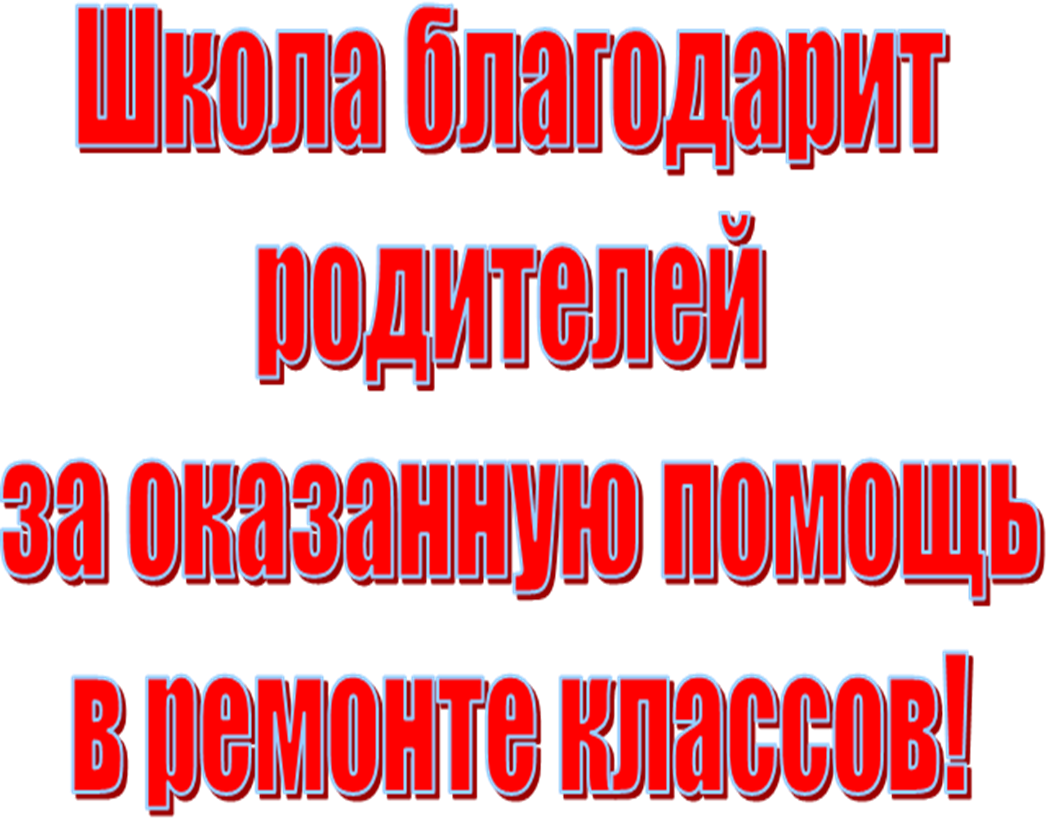 Администрация школы, весь педагогический коллектив, персонал работников, и все-все ученики классов выражают огромную благодарность родителям-отцам 2-Б, 5, 7, 9, 10 классов, которые в период с 28 декабря 2019 года по 08 января 2020 года отремонтировали полы в кабинетах закреплённых классов и кабинете информатики: закрепили доски юсби к полу саморезами, уложили линолеум, прикрепили плинтуса.  9 января 2019/2020 учебного года дети школы с огромным любопытством заглядывали в каждый кабинет: а что здесь новенького?Благодарим пофамильно:2-Б класс:Вахрамеева Олега МихайловичаДударь Олега ПетровичаДмитриева Сергея Васильевича (папа учителя)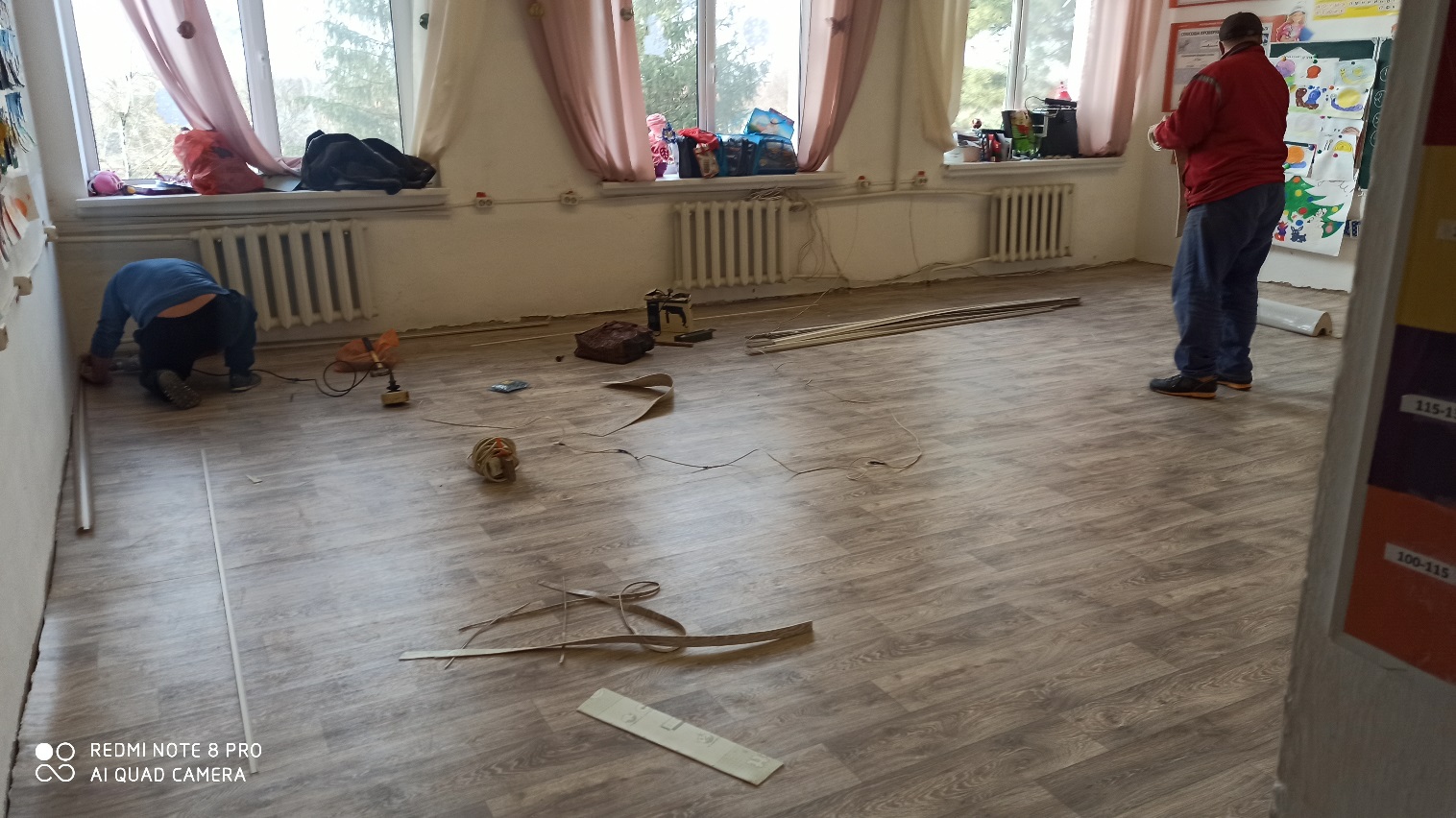 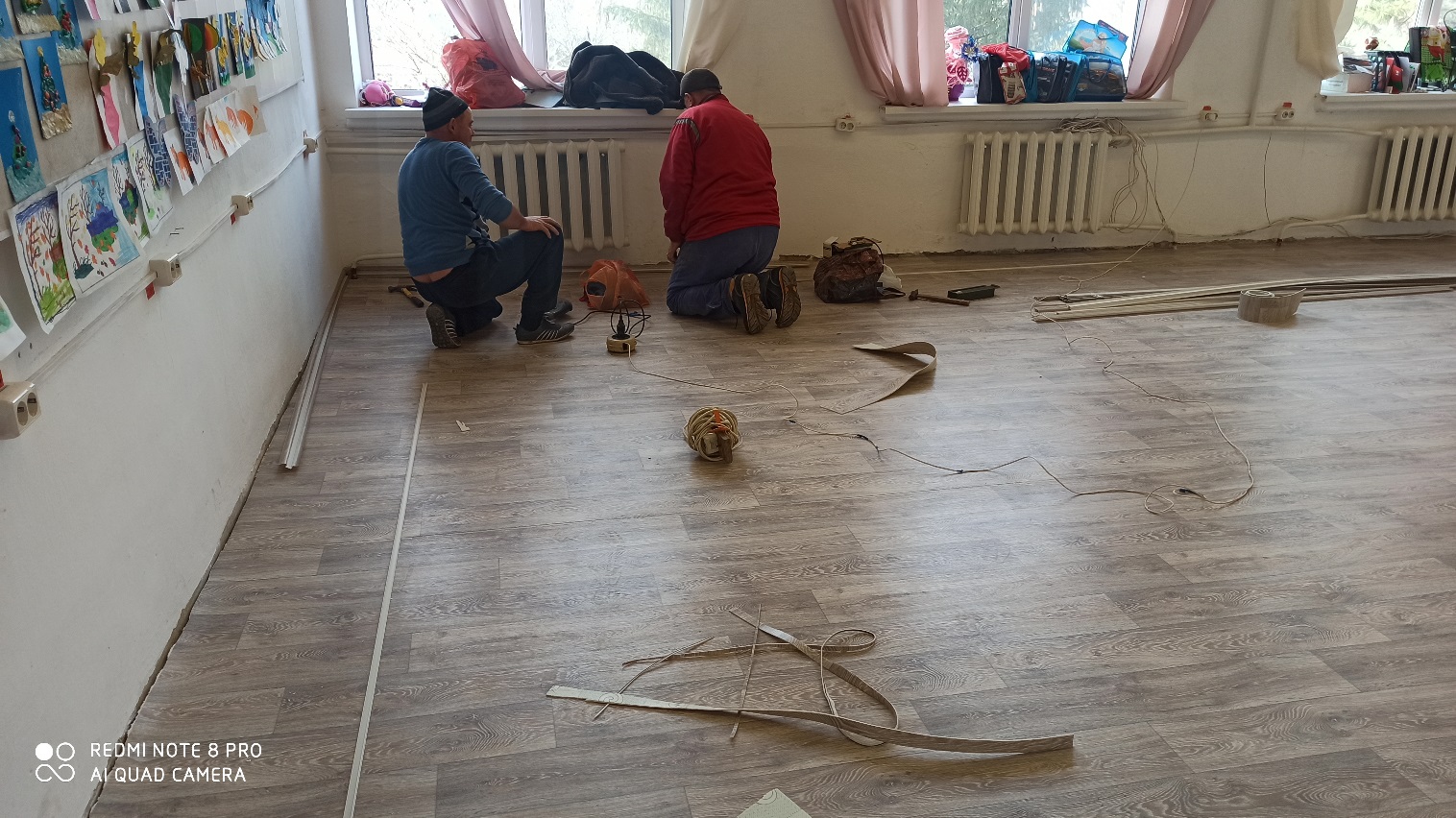 5 класс:Мустафаева Шевкета АсановичаБудника Александра ТарасовичаУсеин Ибгахима ЗауровичаШилова Андрея Анатольевича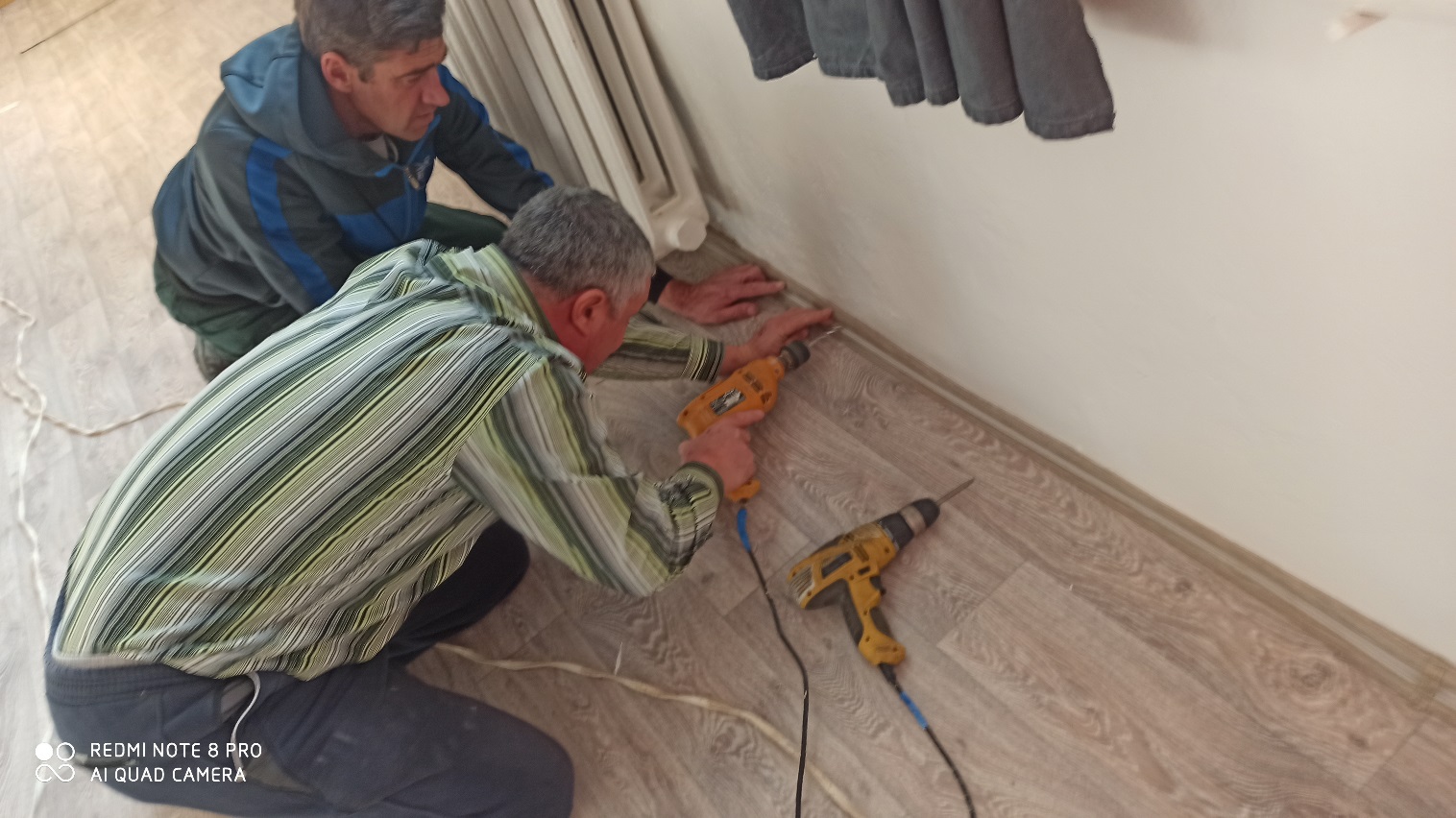 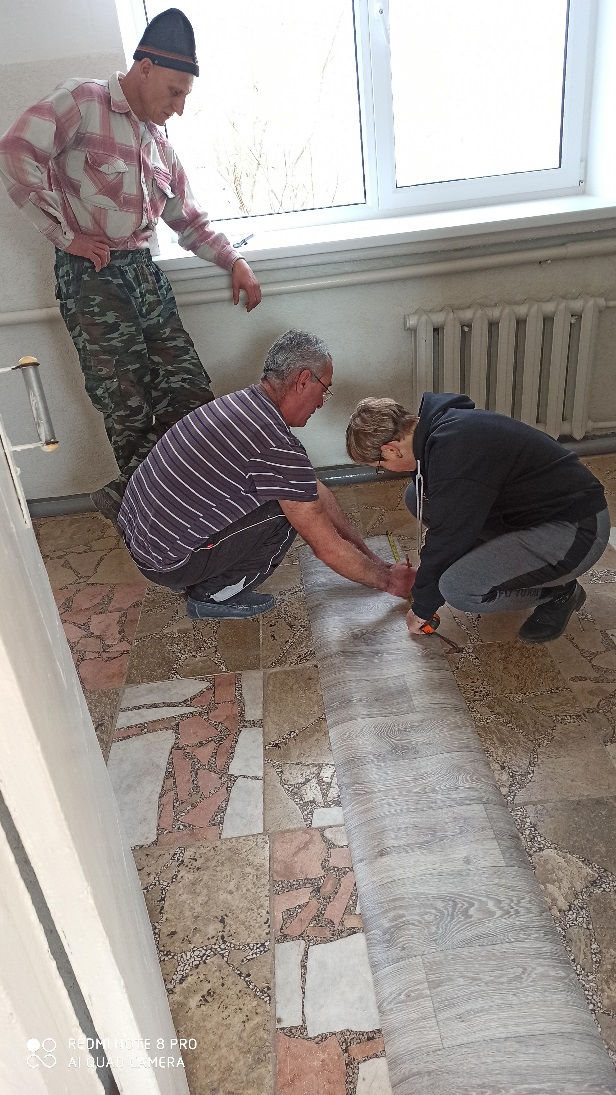 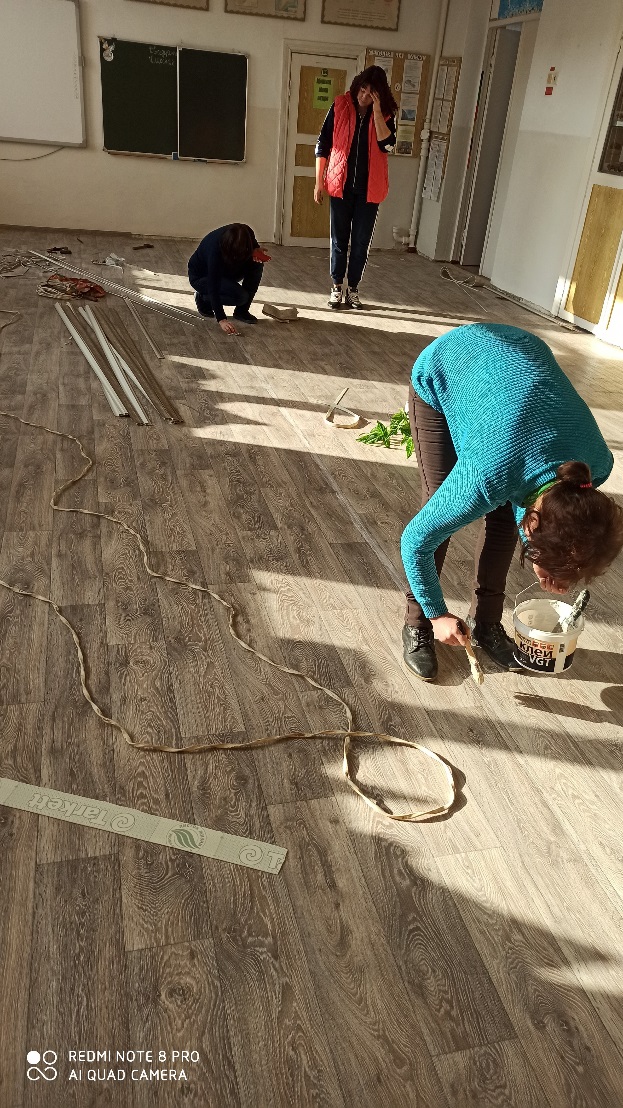 7 класс:Мамутова Ризу ЭнверовичаАметова Ильдара РефиковичаМирошник Николая МихайловичаКузьмина Юрия МихайловичаИбрагимова Руслана СулимановичаРахимова Шавката РахимовичаОсманова Ленура Руслановича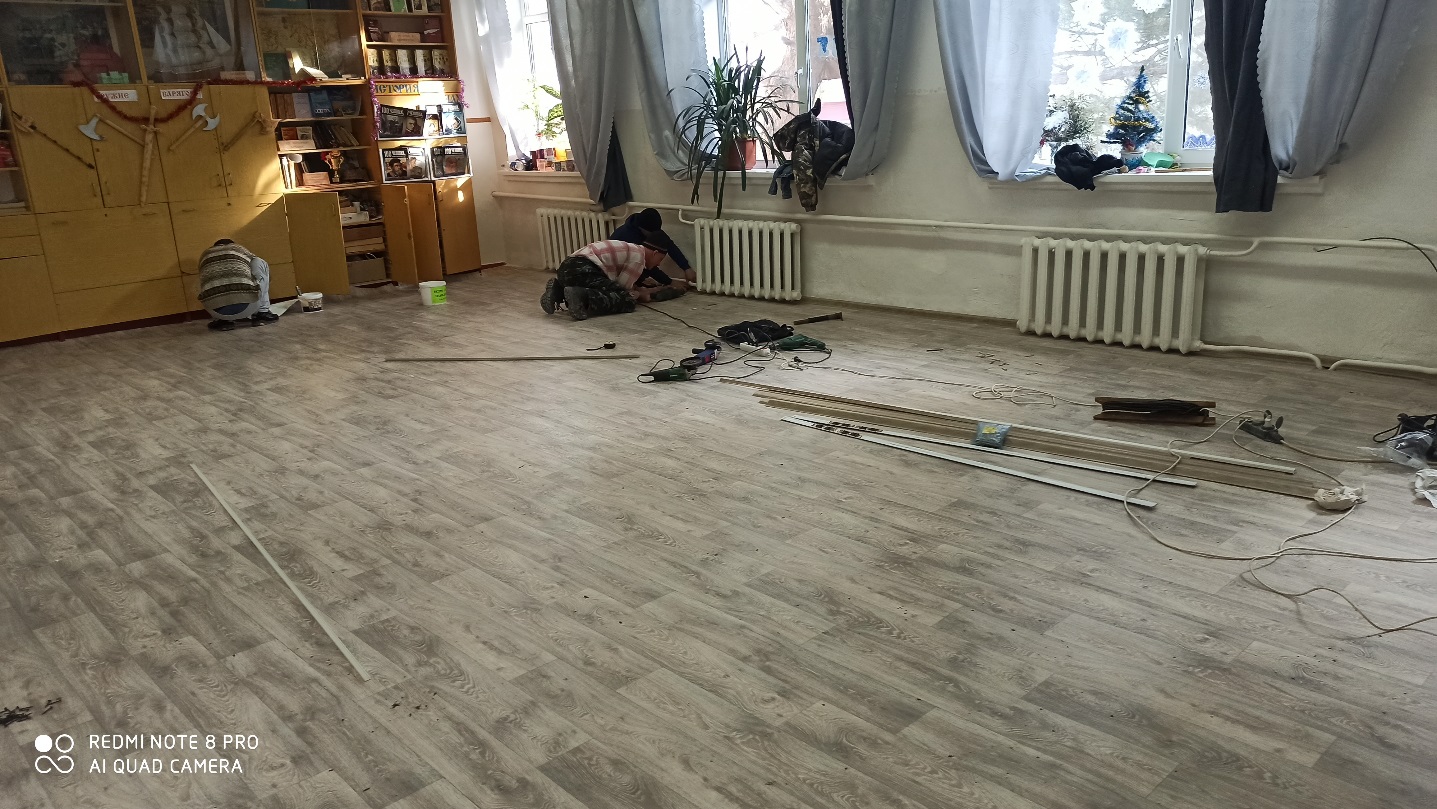 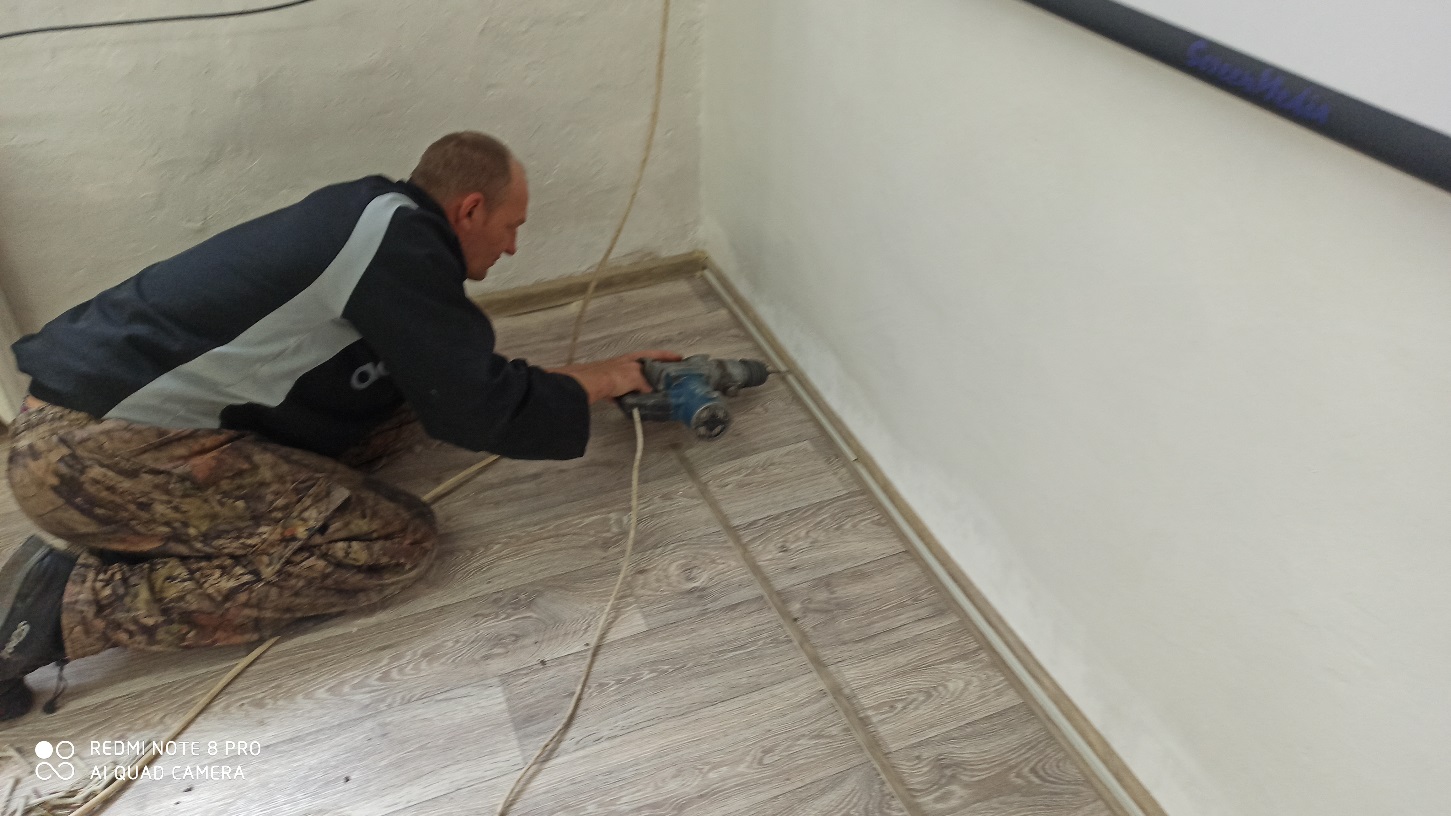 9 класс:Шилова Андрея АнатольевичаАлиева Ремзи НуриевичаИбрагимова Руслана Сулимановича10 класс:Легкоступова Владимира ИльичаКарачуль Шевкета ФератовичаКебукевич Владимира Ивановича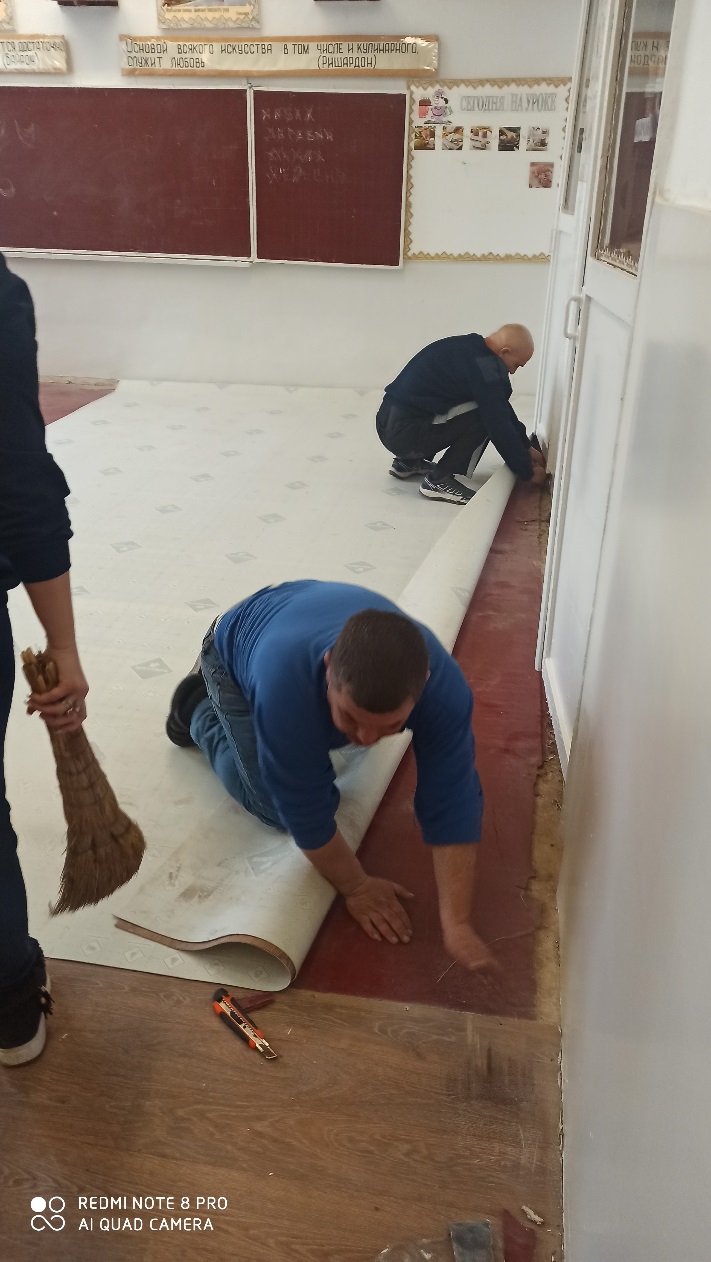 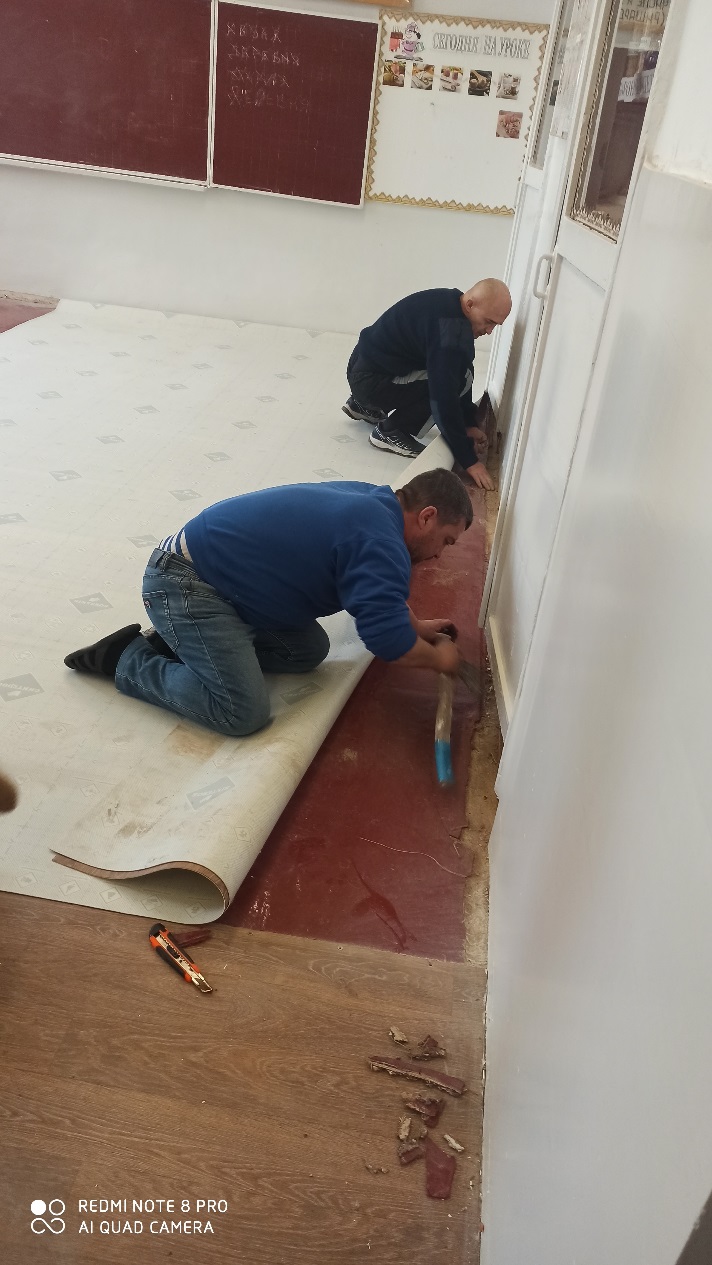 Кабинет информатики: Шилова Андрея АнатольевичаКуртсеитова Сервера Анатольевича (выпускника 2008 года)Школа благодарит Попова Александра Валерьевича, который по выходным и на каникулах             в течение октября 2019 – января 2020    провёл капитальный ремонт 1 этажа школы: зашил панели гипсоплитой влагостойкой, зашпатлевал стены, затянув их сеткой-серпянкой, прикрепил плитку-плинтуса. Теперь на наш коридор любо-дорого смотреть!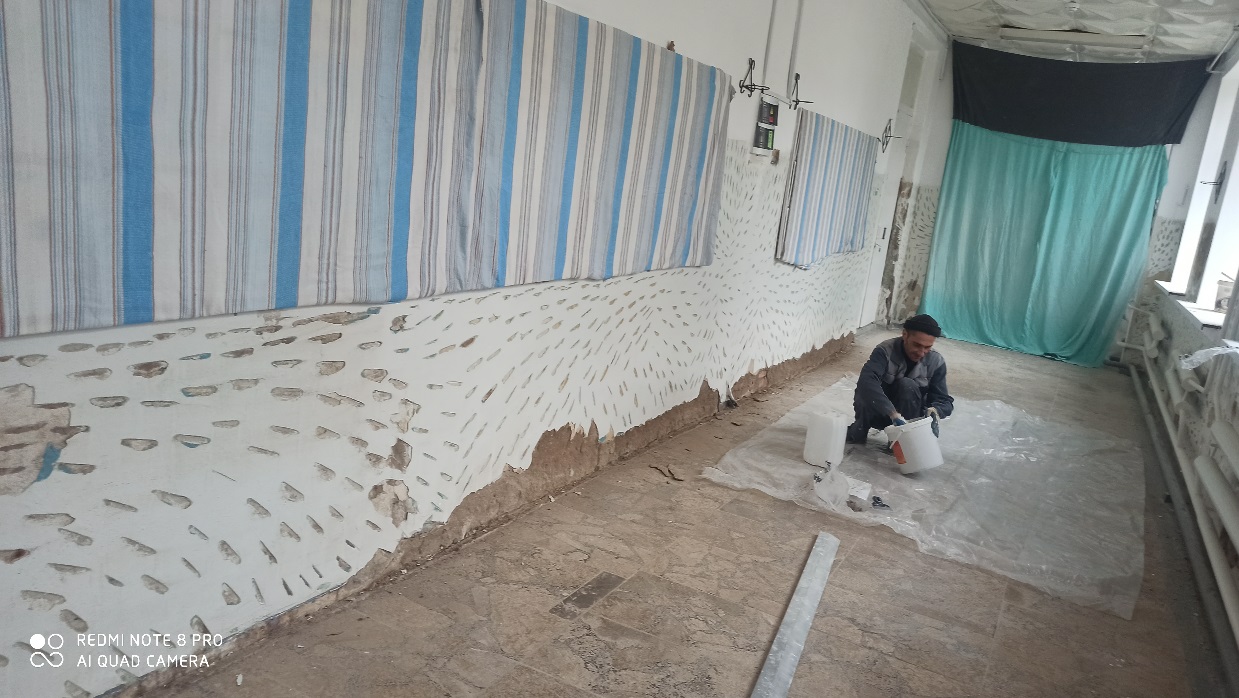 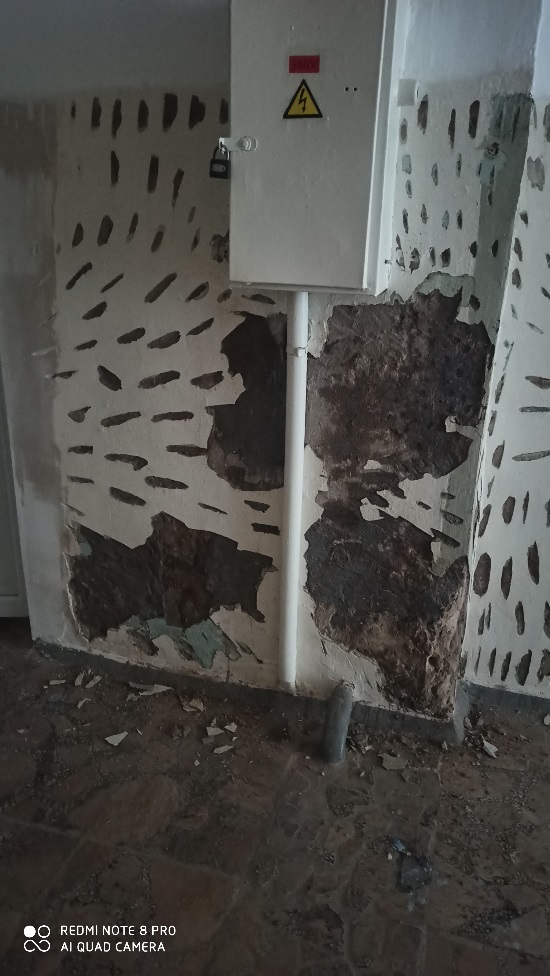 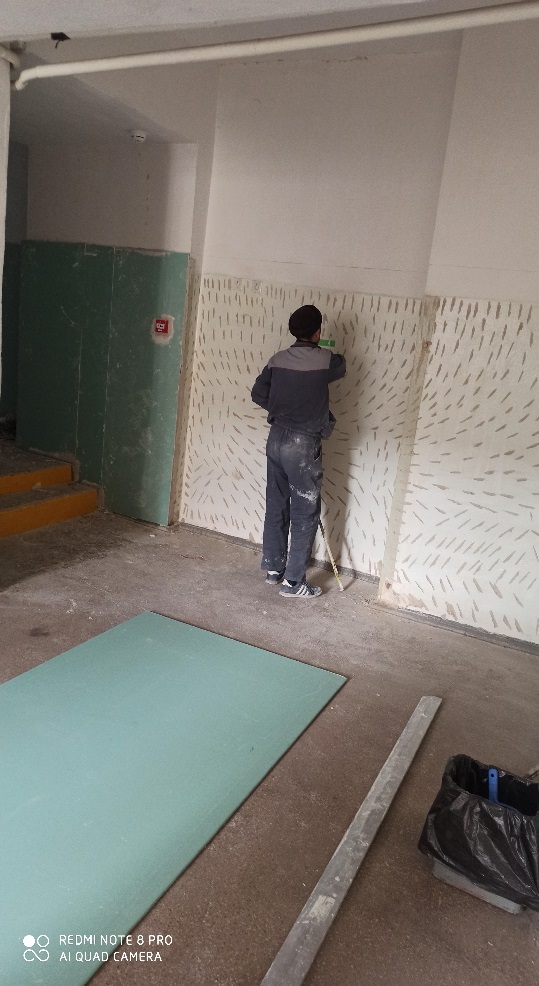 